№№ФотоматериалыАдрес установкиРекламные конструкции и элементы рекламных конструкцийРекламные конструкции и элементы рекламных конструкцийРекламные конструкции и элементы рекламных конструкций1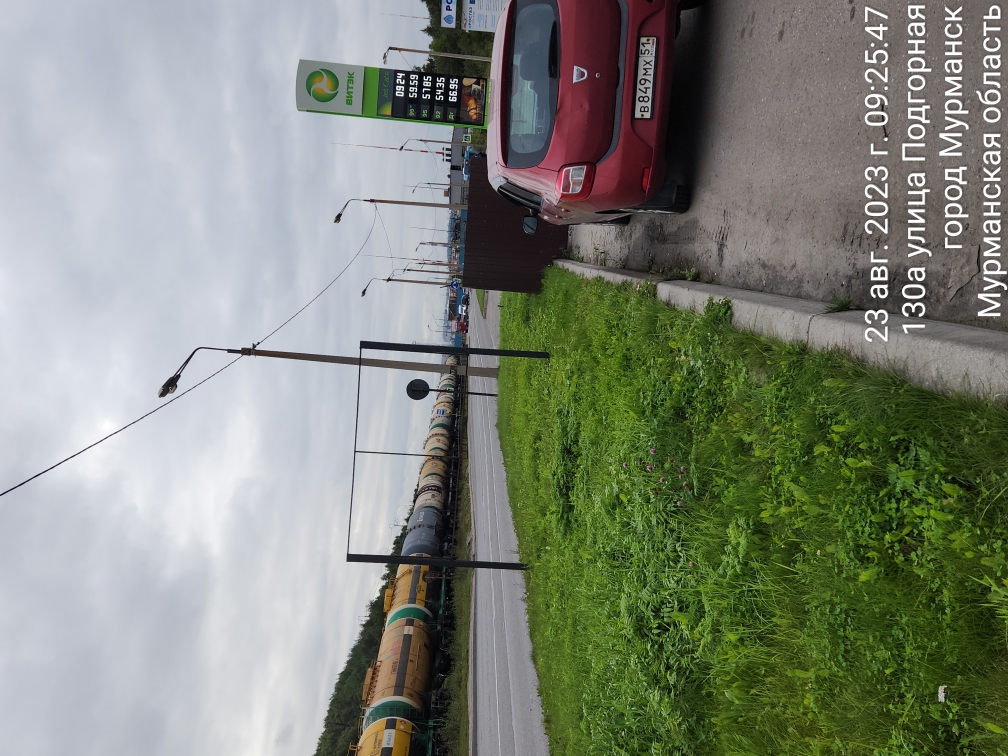 улица Подгорная, 130а(отдельно стоящая конструкция)2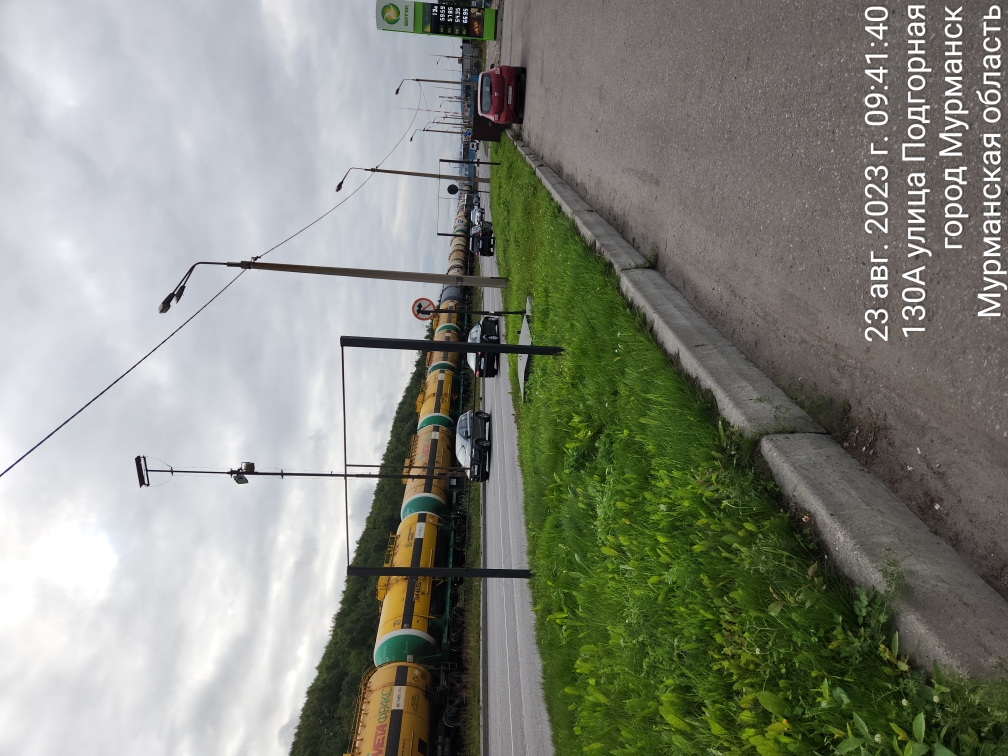 улица Подгорная, 130а(отдельно стоящая конструкция)3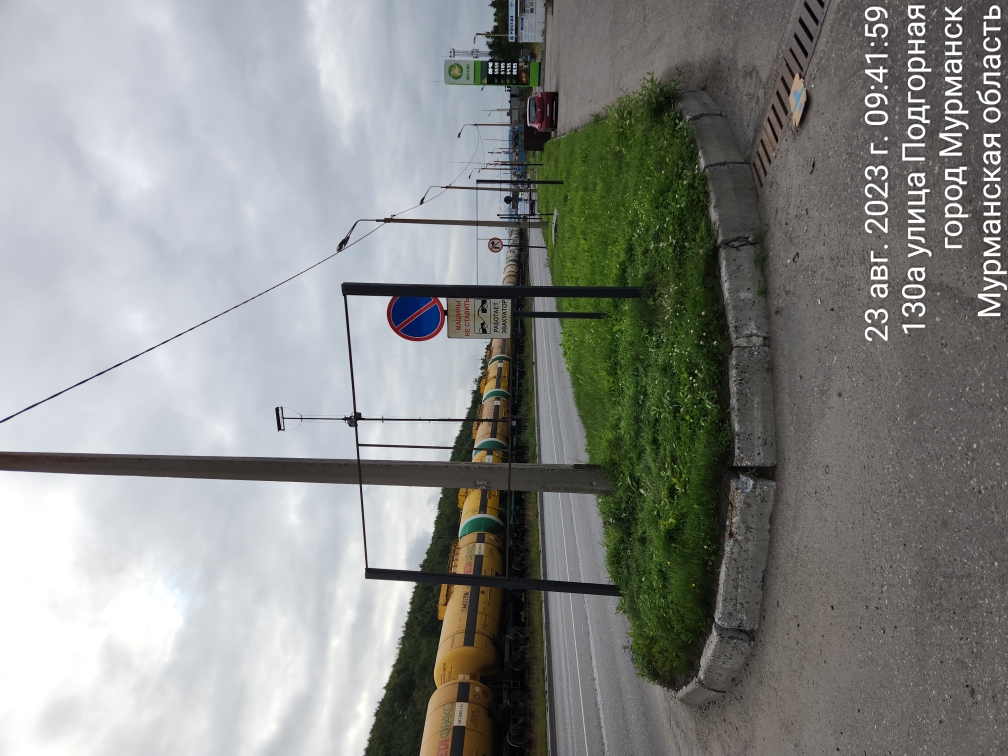 улица Подгорная, 130а(отдельно стоящая конструкция)